Publicado en Madrid el 13/06/2024 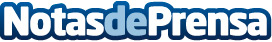 El verano renueva el 20% de la oferta de pisos en venta, según Alfa InmobiliariaLos estudios más recientes de la compañía constatan que la demanda de propiedades durante estos meses tiende a disminuir en un 10-15% en comparación con la primavera, mientras que la oferta puede caer hasta un 20-25% debido a los retiros estratégicosDatos de contacto:Pura De ROJASAllegra Comunicación619983310Nota de prensa publicada en: https://www.notasdeprensa.es/el-verano-renueva-el-20-de-la-oferta-de-pisos Categorias: Nacional Franquicias Inmobiliaria Madrid Andalucia Actualidad Empresarial http://www.notasdeprensa.es